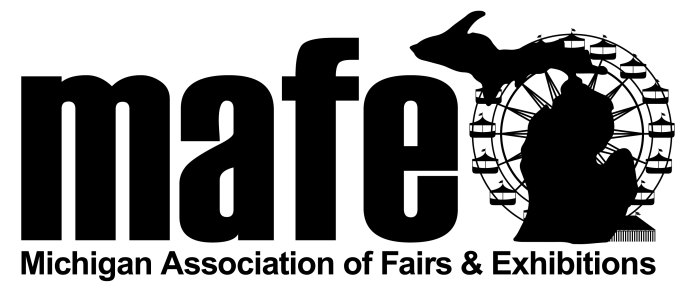 Fair & Festival Member Scholarship Application Form Due November 2See separate Scholarship Procedures & Guidelines before filling out the applicationName: _______________________________________________________How are you affiliated with the Fair industry?____Fair(s )    _____ Festival(s) Please list the affiliate name(s) (i.e. fair you exhibit at, festival where you volunteer, etc) __________________________________________________________________________________________________________________________________Preferred Mailing Address: _____________________________________City __ ___________________ State_____________ Zip_______Email address: ________________________________________Phone number: _______________________________________School currently enrolled in: __________________________________ Year: __________What school(s) have you applied to? (High school seniors only) ______________________________________________________________________________________________________Application belowMAFE Scholarship Application	Please do not include the name of your fair/organization, your geographic location or your own name when writing here as evaluation of this section of the application will be done “blind” by the committee. Please limit your response to the space allotted on this page, do not make attachments.What is your career goal(s)? __________________________________________________________________________________________________________________________________________________________________________________________________________________________________________________________________________________________________________________________________________________________________________________________________________________________________________________________________How do you plan to pay for school (please list percent for each):Parents/Grandparents/Guardian:_____Savings:_____Loans/grants:_____Scholarship:_____Other:_____ Have you received the MAFE scholarship before?  yes_____________ no________________How have you been involved in your fair or festival for the last three years? (DO NOT list the name of any specific fair or festival or any geographic information such as county or city)____________________________________________________________________________________________________________________________________________________________________________________________________________________________________________________________________________________________________________________________________________________________________________________________________________________________________________________________________________________________________________________________________________________________________________________________________________________________________________________________________________________________________________________________________________________________________________________________________________________________________________________________________________________________________________________________________________________________________________________________________________________________________________________________________________________________________________________________________________________________________________________________________________________________________________________________________________________________________________GO TO NEXT PAGE(DO NOT list the name of any specific fair or festival or any geographic information such as county or city)How has the fair/festival industry influenced you?____________________________________________________________________________________________________________________________________________________________________________________________________________________________________________________________________________________________________________________________________________________________________________________________________________________________________________________________________________________________________________________________________________________________________________________________________________________________________________________________________________________________________________________________________________________________________________________________________________________________________________________________________________________________________________________________________________________________________________________________________________________________________________________________________________________________________________________________________________________________________________________________________________________________________________________________________________________________________________________________________________________________________________________________________________________________________________________________________________________________________________________________________________________________________________________________________________________________________________________________________________________Tell us about a time your fair/festival experience didn’t go as planned and how you dealt with the obstacle. ____________________________________________________________________________________________________________________________________________________________________________________________________________________________________________________________________________________________________________________________________________________________________________________________________________________________________________________________________________________________________________________________________________________________________________________________________________________________________________________________________________________________________________________________________________________________________________________________________________________________________________________________________________________________________________________________________________________________________________________________________________________________________________________________________________________________________________________________________________________________________________________________________________________________________________________________________________________________________________________________________________________________________________________________________________________________________________________________________________________________________________________________________________________________________________________________________________________________________________________________________________________